Monday Year 1 – 2D Shapes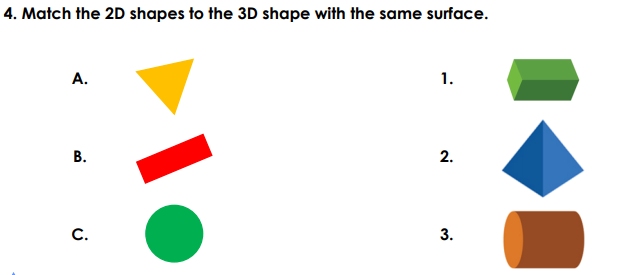 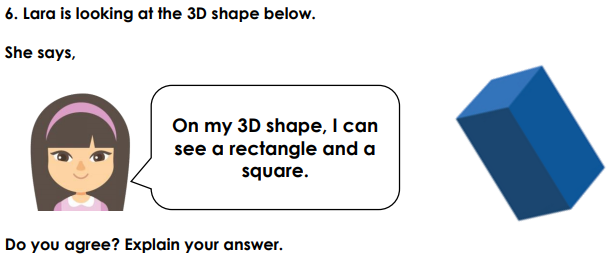 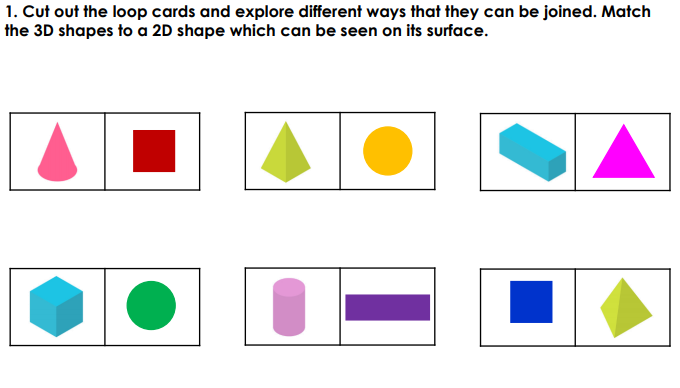 